The Senior Artisan Show is being co-sponsored by theFairborn Art Association and the Greene County Council on Aging.Please Join Us!March 4 through March 21, 2018Grand Opening: Sunday, March 4th ~ 1:00pm to 4:00pmSundays, March 11th and March 18th ~ 1:00pm to 3:30pmWednesday, March 21st ~ 11:00am to 2:00pmFairborn Art AssociationRear of Fairborn Senior Housing221 North Central AvenueFairborn, OhioAge is not a factor for artists, especially those in Greene County! Please bring a friend and enjoy the amazing work of senior citizens ~ from 60 to 90 something. This event showcases some of this talent and reinforces the importance of promoting our own creativity and activity as we age.The show will include a variety of mediums, including oil and acrylic, watercolor, pastel, charcoal, pencil, pen and ink, woodcarvings, hand-thrown pottery and ceramics, and photography.Refreshments provided by the Fairborn Senior CenterThe Senior Artisan Show is co-sponsored by theFairborn Art Association and the Greene County Council on Aging.For more information, please call 376-5486 or 1-888-795-8600 or e-mail info@gccoa.org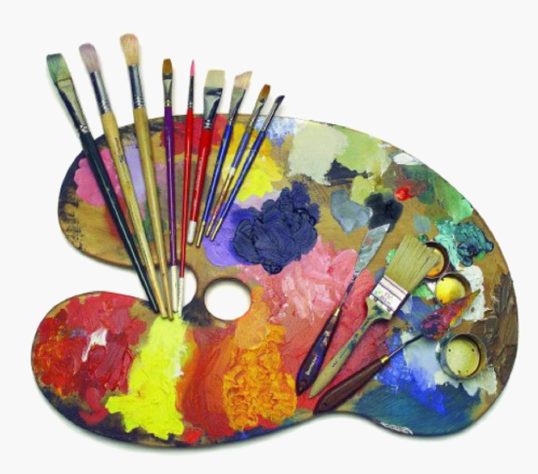 